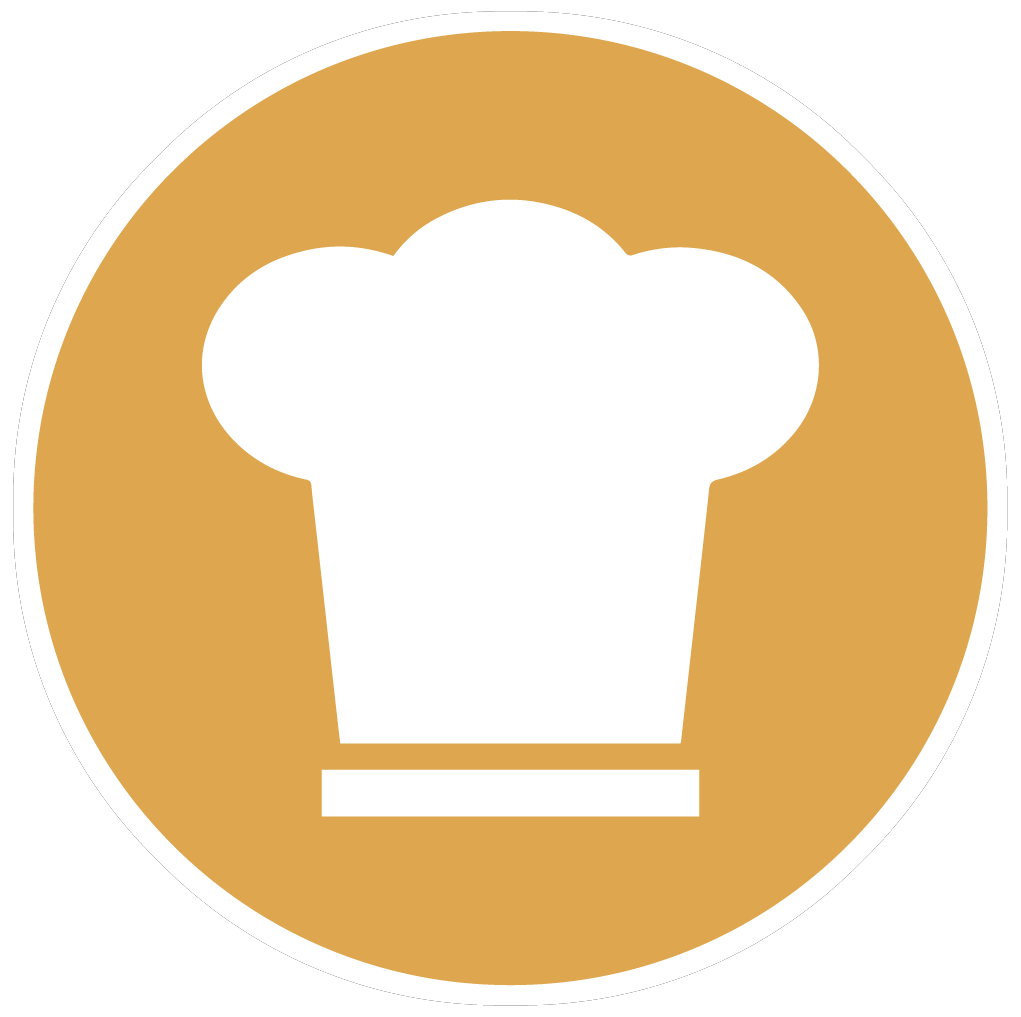 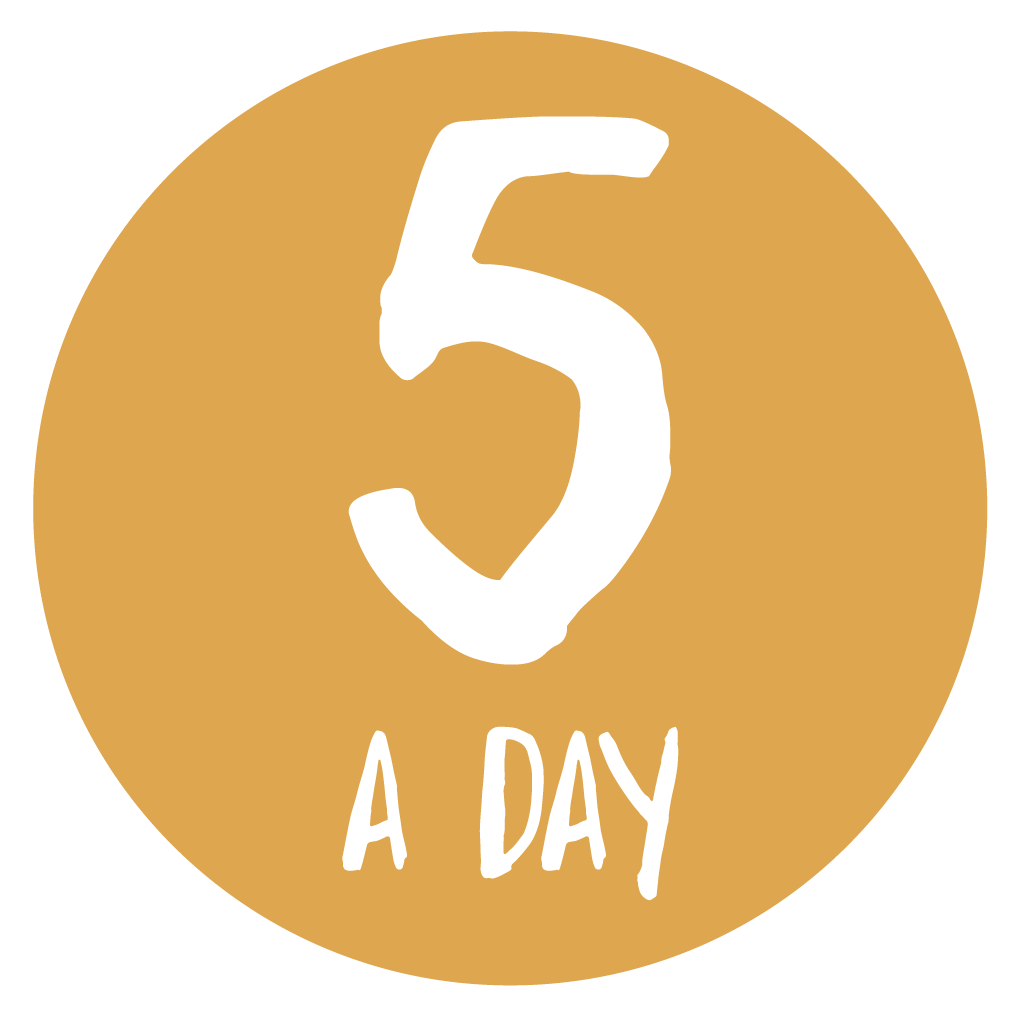 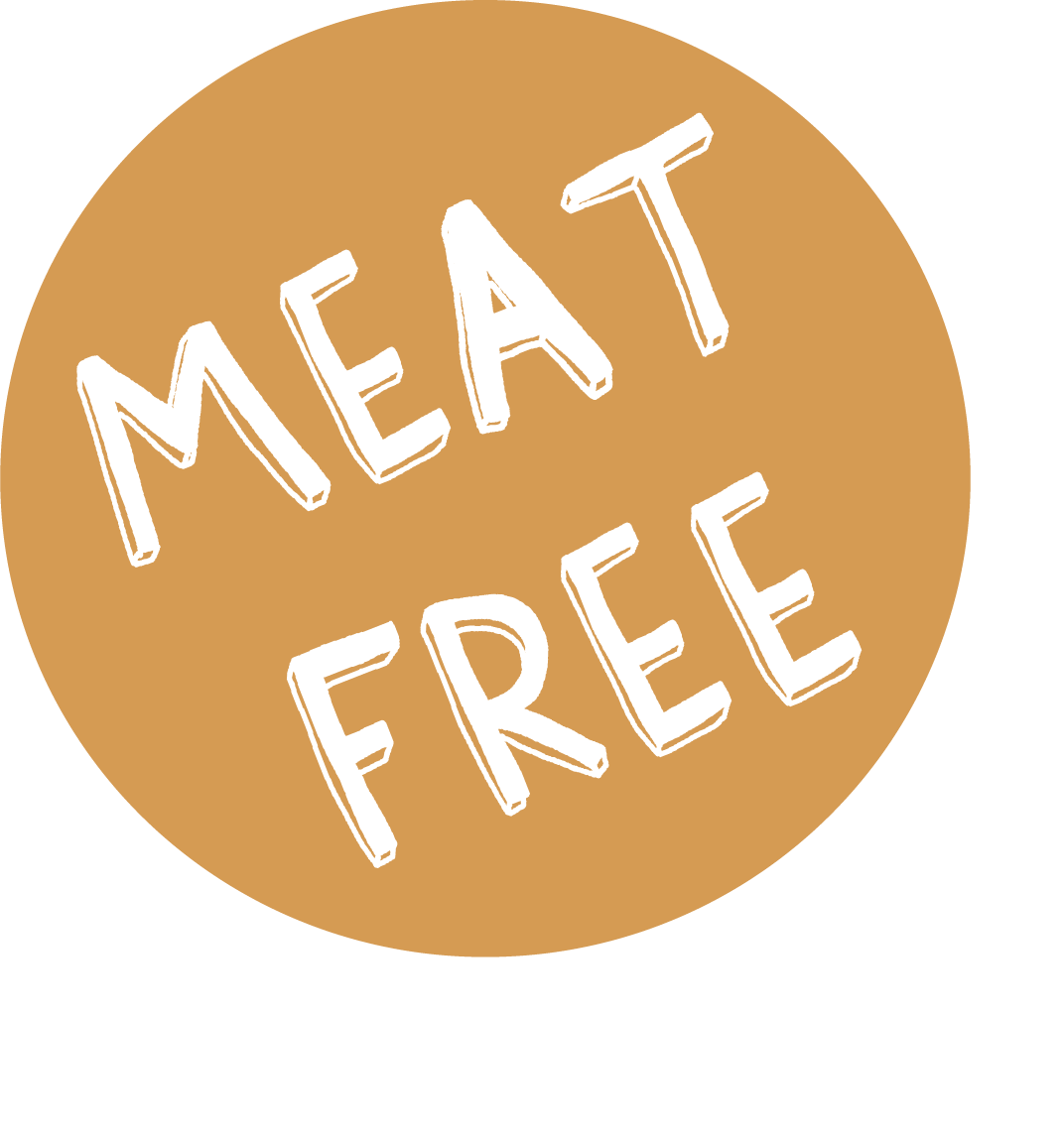 WEEK 1MondayTuesdayWednesdayThursdayFridayMEAT MAIN DISHAMERICAN BEEF BURGER & WEDGESSWEET CHILLI CHICKEN NOODLESROAST PORK with ROAST POTATOES & STUFFINGTOAD in the HOLE & MASH POTATOFISH & CHIPSVEGETARIAN MAIN DISHMACCARONI CHEESEQUORN SWEET & SOUR & RICECHEESE & TOMATO TARTVEGETARIAN TOAD in the HOLE & MASHVEG PASTY & CHIPSACCOMPANIMENTSSALAD & COLESLAWPEASCARROTS & CABBAGECARROTS & PEASMUSHY PEAS or BEANSJACKET POTATOTUNA, CHEESE, BEANS OR COLESLAWTUNA, CHEESE, BEANS OR COLESLAWTUNA, CHEESE, BEANS OR COLESLAWTUNA, CHEESE, BEANS OR COLESLAWTUNA, CHEESE, BEANS OR COLESLAWDESSERTCOOKIEICECREAM & FRUITCHOCOLATE ORANGE COOKIEFRUIT PIE & CUSTARDFRUIT MUFFIN